ПОСТАНОВЛЕНИЕ № 320гп. Виллози	                      		                                       «11» июля 2017 года                 «Об утверждении и введении в действие Программы профилактики нарушений обязательных требований юридическими лицами и индивидуальными предпринимателями»        Рассмотрев представление прокуратуры Ломоносовского района от 23.05.2017 года № 07-64-17, в соответствии с частями 1, 2 статьи 8.2. Федерального закона Федерального закона от 26 декабря 2008 года № 294-ФЗ «О защите прав юридических лиц и индивидуальных предпринимателей при осуществлении государственного контроля (надзора) и муниципального контроля», руководствуясь Положением об администрации  ПОСТАНОВЛЯЮ:     1. Утвердить Программу профилактики нарушений обязательных требований юридическими лицами и индивидуальными предпринимателями, осуществляемую органом муниципального контроля – Местной администрацией Виллозского сельского поселения в 2017 году (Приложение № 1).     2. Должностным лицам Местной администрации Виллозского сельского поселения, уполномоченным на осуществление муниципального контроля в соответствующих сферах деятельности, обеспечить в пределах своей компетенции выполнение Программы профилактики нарушений обязательных требований юридическими лицами и индивидуальными предпринимателями, утвержденной пунктом 1 настоящего Постановления.    3. Настоящее Постановление распространяет свое действие на отношения, возникшие с 1 января 2017 года.    4. Опубликовать (обнародовать) настоящее Постановление и разместить на официальном сайте муниципального образования Виллозское сельского поселение в информационной телекоммуникационной сети «Интернет».Глава Местной администрации     Виллозского сельского             поселения                                                                       В.В. КозыревПриложение № 1к Постановлению главы Местнойадминистрации Виллозского сельского поселения № 320 от 11.07.2017 года                    ПРОГРАММАПрофилактики нарушений, осуществляемой органом муниципального контроля – местной администрацией муниципального образования Виллозское сельского поселения в 2017 годуРАЗДЕЛ I. Виды муниципального контроля, осуществляемого местной администрацией муниципального образования Виллозское сельского поселенияРАЗДЕЛ II. Мероприятия по профилактике нарушений, реализуемые местной администрацией муниципального образования Виллозское сельское поселение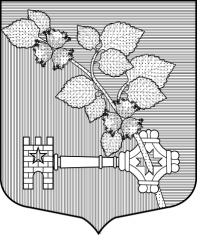 МЕСТНАЯ   АДМИНИСТРАЦИЯМУНИЦИПАЛЬНОГО ОБРАЗОВАНИЯ  ВИЛЛОЗСКОЕ СЕЛЬСКОЕ ПОСЕЛЕНИЕ МУНИЦИПАЛЬНОГО ОБРАЗОВАНИЯ ЛОМОНОСОВСКИЙ МУНИЦИПАЛЬНЫЙ РАЙОН ЛЕНИНГРАДСКОЙ ОБЛАСТИ№ п/пНаименование вида муниципального контроляНаименование органа(должностного лица), уполномоченного на осуществление муниципального контроля соответствующей сфере деятельности1231Муниципальный контроль соблюдения требований, установленных Правилами благоустройства территории Виллозского    городского поселения и иными муниципальными правовыми актами местной администрации Виллозского сельского поселенияместная администрация Виллозского сельского поселения2Муниципальный земельный контроль на территории Виллозского городского поселенияместная администрация Виллозского сельского поселения3Муниципальный лесной контроль на территории Виллозского городского поселенияместная администрация Виллозского сельского поселения4Муниципальный жилищный контроль на территории Виллозского городского поселенияместная администрация Виллозского сельского поселения5Муниципальный контроль за обеспечением сохранности автомобильных дорог местного значения в границах Виллозского городского поселенияместная администрация Виллозского сельского поселения6Муниципальный контроль в области торговой деятельности на территории Виллозского городского поселенияместная администрация Виллозского сельского поселения№ п/пНаименованиемероприятияСрок реализации мероприятияОтветственныйисполнитель12341Размещение на официальном сайте местной администрации Виллозского сельского поселения в сети «Интернет» для каждого вида муниципального контроля перечней нормативных правовых актов или их отдельных частей, содержащих обязательные требования, оценка соблюдения которых является предметом муниципального контроля, а также текстов соответствующих нормативных правовых актовI квартал(далее – по меренеобходимости)Органы(должностные лица), уполномоченные на осуществление муниципального контроля в соответствующей сфере деятельности, указанные в разделе I настоящей Программы2Осуществление информирования юридических лиц, индивидуальных предпринимателей по вопросам соблюдения обязательных требований, в том числе посредством разработки и опубликования руководств по соблюдению обязательных требований, проведения семинаров и конференций, разъяснительной работы в средствах массовой информации и иными способами.В случае изменения обязательных требований – подготовка и распространение комментариев о содержании новых нормативных правовых актов, устанавливающих обязательные требования, внесенных изменениях в действующие акты, сроках и порядке вступления их в действие, а также рекомендаций о проведении необходимых организационных, технических мероприятий, направленных на внедрение и обеспечение соблюдения обязательных требованийВ течение года(по мере необходимости)Органы(должностные лица), уполномоченные на осуществление муниципального контроля в соответствующей сфере деятельности, указанные в разделе I настоящей Программы3Обеспечение регулярного (не реже одного раза в год) обобщения практики осуществления в соответствующей сфере деятельности муниципального контроля и размещение на официальном сайте местной администрации Виллозского сельского поселения в сети «Интернет» соответствующих обобщений, в том числе с указанием наиболее часто встречающихся случаев нарушений обязательных требований с рекомендациями в отношении мер, которые должны приниматься юридическими лицами, индивидуальными предпринимателями в целях недопущения таких нарушенийIVкварталОрганы(должностные лица), уполномоченные на осуществление муниципального контроля в соответствующей сфере деятельности, указанные в разделе I настоящей Программы4 Выдача предостережений о недопустимости нарушения обязательных требований в соответствии с частями 5-7 статьи 8.2 Федерального закона от 26 декабря 2008 года № 294-ФЗ «О защите прав юридических лиц и индивидуальных предпринимателей при осуществлении государственного контроля (надзора) и муниципального контроля» (если иной порядок не установлен федеральным законом)В течение года(по мере необходимости)Органы(должностные лица), уполномоченные на осуществление муниципального контроля в соответствующей сфере деятельности, указанные в разделе I настоящей Программы